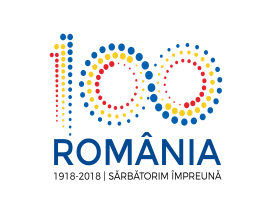 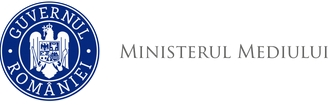 Agenţia Naţională pentru Protecţia Mediului AGENTIA PENTRU PROTECTIA MEDIULUI  IALOMITAANUNTA	Agentia pentru Protectia Mediului Ialomita cu sediul in loc.Slobozia,str.Mihai Viteazul nr.1,jud Ialomita organizeaza concurs in conditiile prevazute de HG 611/2008 pentru ocuparea functiei publice de executie vacante :      -consilier ,clasa I,grad profesional superior-Compartimentul CFM     Concursul se v-a desfasura la sediul institutiei astfel:-Proba scrisa in data de 17.01.2019,ora 10.00-Proba interviu in data de 21.01.2019 ora 10.00     Pentru participarea la concurs candidatii trebuie sa indeplineasca urmatoarele conditii:    - studii  universitare de licenta absolvite cu diploma,respectiv studii superioare de lunga durata absolvite cu diploma de licenta sau echivalenta in domeniul/profilul/specializarea chimie sau fizica     - vechime în specialitatea studiilor necesare exercitării funcţiei publice: minimum 7 ani;     - alte condiţii : cunoştinţe de operare/programare pe calculator;Microsoft office(Word,Excel)- nivel mediu atestate pe baza unor documente care sa certifice detinerea competentelor respective emise in conditiile legii.Candidatii vor depune dosarele de participare la concurs pana la data de 03.01.2019 ora 16.00 la sediul APM Ialomita, loc.Slobozia,str.Mihai Viteazul nr.1,jud Ialomita,comp BFARURelatii suplimentare se pot obtine la :sediul institutiei sau la tel 0243/232971,persoana de contactConsilier Nemes Aurelia DIRECTOR EXECUTIVGHIAURU LAURENTIUAgenţia pentru Protecţia Mediului Ialomita